제 2회  대한메디컬아티스트학회 학술대회 전시작품 초록   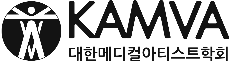 작품 설명 :  400자 이내참가 부문전문가 / 일반인(의료인 포함) / 학생분 야2D / 3D / 기타(        )*영상 등은 기타에 별도 표기제 목대 상예) 전문의료인, 일반인 등의 뢰의뢰자 또는 기관명제작 도구예) Adobe Photshop CC형 식예) JPG, EPS, AVI, MP4 등이 름소 속멘토링이 작품에 대해 본 학회 해당 분야 전문가의 평가를 받으시겠습니까? 분야에 따라 불가능할 수도 있습니다□ 동의함                             □ 동의하지 않음이 작품에 대해 본 학회 해당 분야 전문가의 평가를 받으시겠습니까? 분야에 따라 불가능할 수도 있습니다□ 동의함                             □ 동의하지 않음이 작품에 대해 본 학회 해당 분야 전문가의 평가를 받으시겠습니까? 분야에 따라 불가능할 수도 있습니다□ 동의함                             □ 동의하지 않음작품 발표 유무이 작품에 대해 전시 발표 시간에 간단한 발표를 하시겠습니까? 한 작품 당 5분 이내로 발표□ 동의함                             □ 동의하지 않음이 작품에 대해 전시 발표 시간에 간단한 발표를 하시겠습니까? 한 작품 당 5분 이내로 발표□ 동의함                             □ 동의하지 않음이 작품에 대해 전시 발표 시간에 간단한 발표를 하시겠습니까? 한 작품 당 5분 이내로 발표□ 동의함                             □ 동의하지 않음작품 이미지 삽입*전시를 위한 작품 출력은 주최측에서 일괄적으로 진행하며, 이에 필요한 작품의 원본 파일은 학회 이메일(kamva@outlook.kr)로 보내주시기 바랍니다 